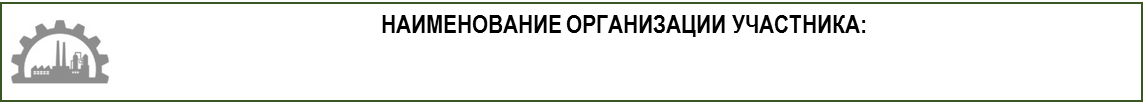 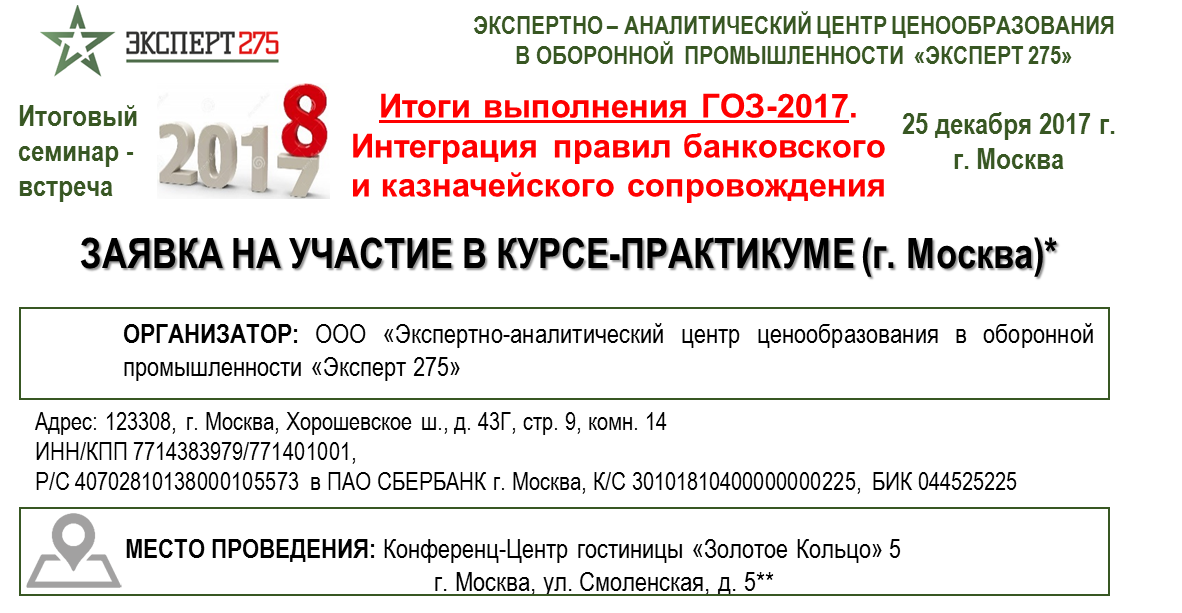 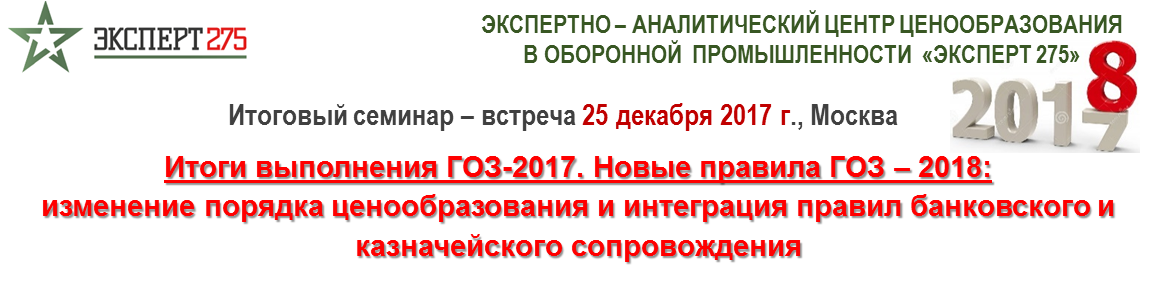 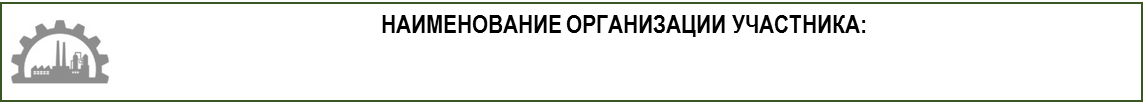 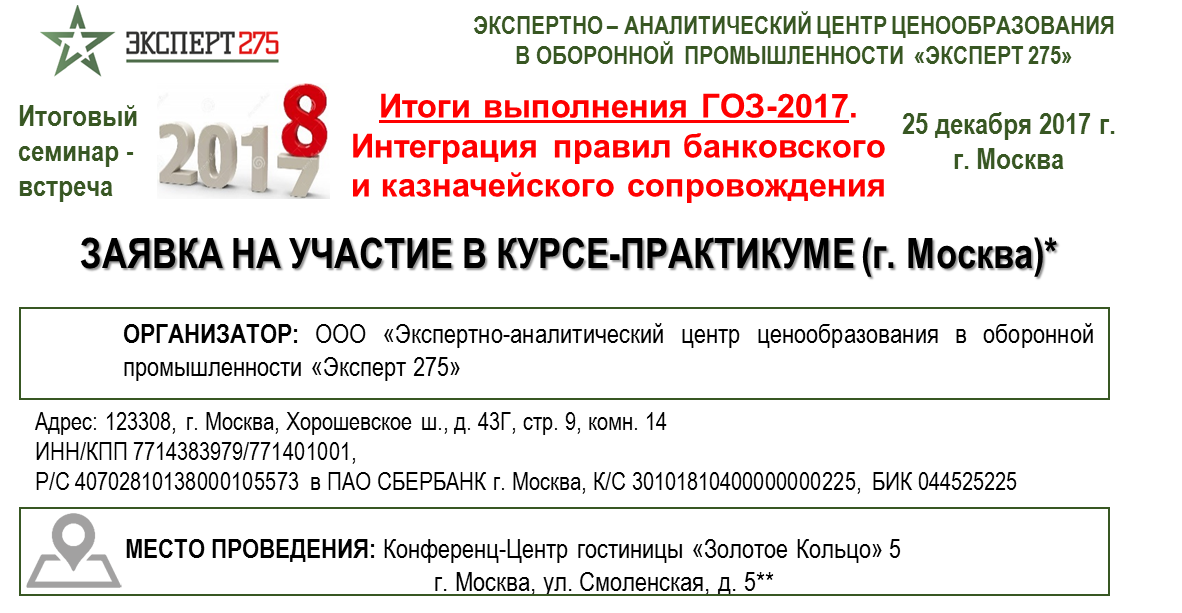 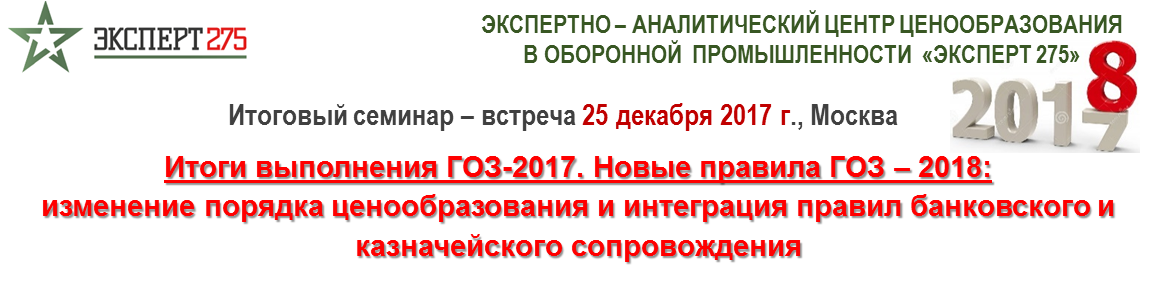 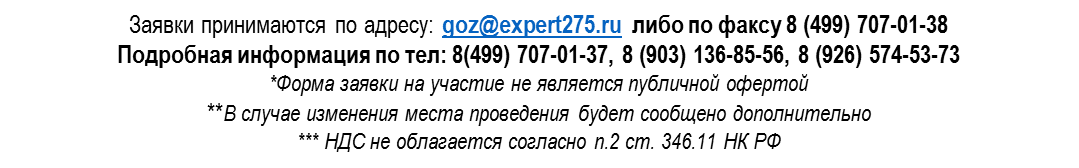 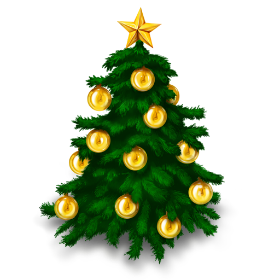 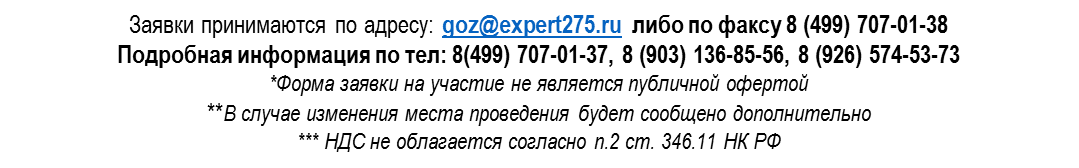 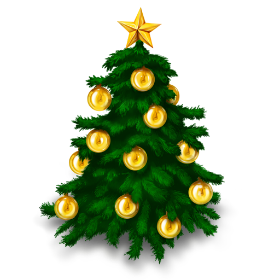 Полное:Сокращенное:Почтовый адрес:Юридический адрес:ИНН/КПП: ______Р/С __________________________ в БАНК_____________________________________ города ____________К/С ______________________, БИК ________________Должность руководителя, подписывающего договор:ФИО руководителя:                                                                                     Основание:Почтовый адрес:Юридический адрес:ИНН/КПП: ______Р/С __________________________ в БАНК_____________________________________ города ____________К/С ______________________, БИК ________________Должность руководителя, подписывающего договор:ФИО руководителя:                                                                                     Основание: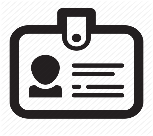 Участник(и)  
семинара:ФИО:Участник(и)  
семинара:Должность:Участник(и)  
семинара:Тел/ e-mail:Контактное лицо:ФИО:Контактное лицо:Должность:Контактное лицо:Тел/ e-mail:СТОИМОСТЬ УЧАСТИЯ В КУРСЕ – ПРАКТИКУМЕ                                                                                      23 700 руб.***СТОИМОСТЬ УЧАСТИЯ В КУРСЕ – ПРАКТИКУМЕ                                                                                      23 700 руб.***